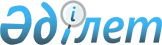 О признании утратившим силу совместного приказа Министра обороны Республики Казахстан от 1 марта 2000 года № 46 и Министра образования и науки Республики Казахстан от 7 марта 2000 года № 202 "Об утверждении и вводе в действие Инструкции по организации и проведению учебного процесса на военных кафедрах при высших учебных заведениях"Совместный приказ Министра обороны Республики Казахстан от 18 октября 2010 года № 808 и Министра образования и науки Республики Казахстан от 19 октября 2010 года № 488

      В соответствии с пунктом 1-1 статьи 27 Закона Республики Казахстан "О нормативных правовых актах", ПРИКАЗЫВАЕМ:



      1. Признать утратившим силу совместный приказ Министра обороны Республики Казахстан от 1 марта 2000 года № 46 и Министра образования и науки Республики Казахстан от 7 марта 2000 года № 202 "Об утверждении и вводе в действие Инструкции по организации и проведению учебного процесса на военных кафедрах при высших учебных заведениях" (зарегистрирован в Министерстве юстиции 24 июня 2000 года № 1172).



      2. Министерству обороны Республики Казахстан в недельный срок со дня подписания копию настоящего приказа направить в Министерство юстиции Республики Казахстан и официальное издание, где ранее был опубликован.



      3. Настоящий приказ вводится в действие со дня подписания.      Министр обороны                    Министр образования и науки

      Республики Казахстан               Республики Казахстан

      А. Жаксыбеков                      Б. Жумагулов
					© 2012. РГП на ПХВ «Институт законодательства и правовой информации Республики Казахстан» Министерства юстиции Республики Казахстан
				